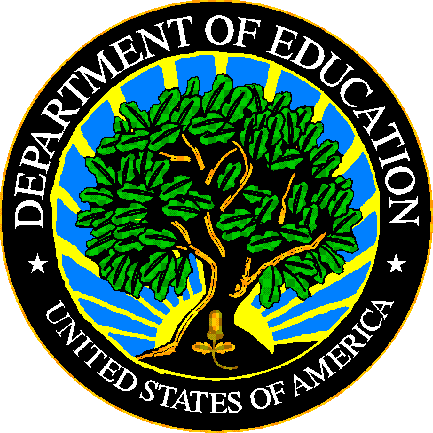 U.S. DEPARTMENT OF EDUCATIONEDFacts Submission SystemThis technical guide was produced under U.S. Department of Education Contract No.  91990019A0008 with Applied Engineering Management Corporation.  Brandon Scott served as the contracting officer’s representative.  No official endorsement by the U.S. Department of Education of any product, commodity, service or enterprise mentioned in this publication is intended or should be inferred.This technical guide is in the public domain.  Authorization to reproduce it in whole or in part is granted.  While permission to reprint this publication is not necessary, the citation should be:  FILE 000 – File Name File Specifications – VXX.X (SY XXXX-XX), U.S. Department of Education, Washington, DC:  EDFacts. Retrieved [date] from the EDFacts Initiative Home Page.On request, this publication is available in alternate formats, such as Braille, large print, or CD Rom.  For more information, please contact the Department’s  at (202) 260–0818.DOCUMENT CONTROLDOCUMENT INFORMATIONDOCUMENT HISTORYPREFACEThis document provides technical instructions for building files that are submitted through the EDFacts Submission System (ESS).  The ESS is an electronic system that facilitates the efficient and timely transmission of data from SEAs to the U.S. Department of Education. This document is to be used in coordination with other documentation posted on the EDFacts Initiative Home Page under EDFacts System Documentation, including:EDFacts Workbook – a reference guide to using the EDFactsSubmission System (ESS); particularly useful to new users; contains multiple appendices, including one that explains how to use the file specifications ESS User Guide – provides assistance to new users of the EDFacts Submission System (ESS); it addresses the basic mechanics of system access and data submission EDFacts Business Rules Single Inventory (BRSI) - a single inventory containing business rules applied to EDFacts data throughout the pre- and post-submission lifecycle of that data. The inventory describes each business rule, including the error number, type, message, definition, edit logic, and the file specifications where the business rules are appliedPlease contact the Partner Support Center (PSC) with questions about the documents. You will find contact information for PSC and each State EDFacts Coordinator on the EDFacts Contact Page.Data submitted through the ESS are authorized by an Annual Mandatory Collection of Elementary and Secondary Education Data Through EDFacts (OMB 1850-0925, expires 8/31/2022).  EDFacts is a U.S. Department of Education (ED) initiative to govern, acquire, validate, and use high-quality, pre-kindergarten through grade 12 (pre-K–12) performance data for education planning, policymaking, and management and budget decision-making to improve outcomes for students. EDFacts centralizes data provided by SEAs, LEAs and schools, and provides users with the ability to easily analyze and report data. This initiative has significantly reduced the reporting burden for state and local data producers, and has streamlined data collection, analysis and reporting functions at the federal, state and local levels.ContentsDOCUMENT CONTROL	iiPREFACE	iii1.0	PURPOSE	12.0	GUIDANCE FOR SUBMITTING THIS FILE	12.1	Changes from the SY 2018-19 File Specifications	12.2	Core Requirements for Submitting this File	22.3	Required Categories and Totals	22.4	New! Categories and Permitted Values	22.5	Guidance	52.5.1	Shared Time Status (DG573)	52.5.2	Title I School Status (DG22)	52.5.3	Magnet Status (DG24)	62.5.4	National School Lunch Program (NSLP) Status (DG791)	72.5.5	Virtual School Status (DG803)	72.6	Definitions	83.0	FILE NAMING CONVENTION	94.0	FIXED OR DELIMITED FILES	104.1	Header Record Definition	104.2	Data Record Definition	11PURPOSEThis document contains instructions for building files to submit the following EDFacts Data Groups:  Table 1.0-1: EDFacts Data GroupsThe data collected using this file specification are used primarily for the Nonfiscal Survey of the Common Core of Data (CCD).  The data are also used by other offices of the U.S. Department of Education.The ED data stewarding offices for this file: OESE/OSS/Title I and NCESGUIDANCE FOR SUBMITTING THIS FILEThis section contains changes from the previous school year, core requirements for submitting this file, required categories and totals, and general guidance.Changes from the SY 2018-19 File SpecificationsOther than any editorial changes listed in the document history on page ii, there have been no changes to this file specification.Core Requirements for Submitting this FileThe following table contains the reporting period, the education units included or excluded, the type of count, and zero count reporting.  Table 2.2-1: Core Reporting RequirementsRequired Categories and TotalsThis section is not used for this file specification.New! Categories and Permitted ValuesThis section contains the categories and permitted values used for submitting this file.DG22 - Title I school status:Title I School StatusThe statuses describing designation under state and federal regulations as being eligible for participation in programs authorized by Title I of ESEA as amended and existence of Title I programs.DG24 - Magnet status:Magnet StatusThe statuses describing magnet schools and magnet programs within the schools.DG573 - Shared time status:Shared Time StatusThe statuses describing whether some or all students are enrolled at a separate school of record and attend the shared-time school on a part-time basis.DG791 - NSLP status:NSLP StatusThe statuses describing participation in the National School Lunch Program (NSLP)DG803 - Virtual school status:Virtual School StatusThe statuses describing the extent to which a public school offers instruction in which students and teachers are separated by time and/or location and interaction occurs via computers and /or telecommunication technologies.GuidanceThis section contains guidance for submitting this file in the format of questions and answers. The guidance is organized by data group.Shared Time Status (DG573)What is the reporting period?The reporting period is October 1 (or closest school day) – October 1 or the closest school day to October 1 of the current year.What is shared time status?CCD reports head-count student membership and requires that a student be reported in the membership in only one school - the student's school of record.   The designation of “shared time” identifies a school that a student regularly attends but that is not the student’s school of record.  Shared time schools are most commonly, but not exclusively, vocational/technical schools or postsecondary institutions.  Because the CCD requires a student to be reported in membership for only one school, the shared time designation indicates that a school may be reported with no (i.e. zero) PK-12 students.What are the permitted values?The permitted values are:Yes – School offers vocational/technical education or other educational services in which some or all students are enrolled in separate schools of record and attend this school on a part-time basis (i.e., students are reported in C052 under another school)No – School does not offer educational services in which some or all students are enrolled in separate schools.Missing –Data are not available to the SEA at the time the file is submitted.Title I School Status (DG22)What is the reporting period?  The reporting period for eligibility is the “Beginning of School Year – The count or status is taken or determined sometime during the first months of the school year.  If a school’s Title I program status changes during the school year, the SEA should update this file to reflect the change.What is Title I school status?Title I school status captures both eligibility for Title I programs and the type of Title I programs.How do the allowable permitted values translate to the Common Core of Data?EDFacts tracks Title I school status in one field but CCD uses two Title I values.  The following table shows how the data from EDFacts translates to CCD.Table 2.5.2-1: Crosswalk Between EDFacts and CCD Title I Status ValuesMagnet Status (DG24)What is the reporting period?  The reporting period is the Beginning of School Year - The count or status is taken or determined sometime during the first months of the school year.What is a magnet school or program?A magnet school or program is a special school or program designed to:Attract students of different racial/ethnic backgrounds for the purpose of reducing, preventing or eliminating racial isolation (50 percent or more minority enrollment); and/orProvide an academic or social focus on a particular theme (e.g., science/mathematics, performing arts, gifted/talented, or foreign language.)What are the permitted values?The permitted values are: MAGYES – School is a magnet school or has a magnet program within the schoolMAGNO – School is not a magnet school and does not have a magnet program within itNA –State does not recognize magnet schools. Missing – Data are not available to the SEA at the time the file is submitted.What if the magnet program is within the school?Magnet status should be reported as “yes” since “yes” includes magnet programs within the school.What if my state does not recognize magnet schools?If your state does not recognize magnet schools, magnet status should be reported as “NA” for all schools. National School Lunch Program (NSLP) Status (DG791)What is the reporting period?  The reporting period is November 30 - November 30 or the closest school day to November 30. What is the purpose of this data group?The Healthy, Hunger-Free Kids Act of 2010 (PL 111-296) includes provisions for determining free and reduced price lunch (FRL) eligibility that may affect the reliability and availability of the FRL counts reported to EDFacts (C033).  Under provisions 2 and 3 of the law, annual certification of individual students is not required.  A new provision, the Community Eligibility Option (CEO or Provision 4), eliminates the requirement for individual eligibility information once a school has determined a baseline percentage of FRL eligible students. These changes may result in missing or out of date FRL counts. Education researchers frequently use FRL eligibility as an indicator of student socioeconomic status (SES).  The NSLP status will provide these researchers with an indication of the reliability of the FRL counts reported to EDFacts in C033.Do other files collect related data?Yes. C033 Free and Reduced Price Lunch counts are related to this status. Virtual School Status (DG803)What is the reporting period?  The reporting period is October 1 (or closest school day) - October 1 or the closest school day to October 1 of the current year.What is virtual education?“Virtual education” is defined as instruction during which students and teachers are separated by time and/or location and interact via internet-connected computers or other electronic devices. Does “full virtual” exclude all in-person contact between teachers and students?No, “full virtual”, does not exclude students and teachers meeting in person for field trips, school-sponsored social events or assessment purposes.  All instruction, however, is provided virtually.What distinguishes “Primarily virtual” from “Supplemental Virtual”?A school that is “primarily virtual” has as its major purpose the provision of virtual instruction, but it still provides some traditional classroom instruction.  Most students in these schools receive all of their instruction virtually.In a school that is “supplemental virtual”, instruction is directed by teachers in a traditional classroom setting and virtual instruction supplements face-to-face instruction by teachers.  Students vary in the extent to which their instruction is virtual.Tech Tip! This flag indicates the availability of virtual instruction at a school; it is not necessary to quantify the extent of virtual education occurring at a school.  Most schools will likely fall in the category of Supplemental Virtual where instruction is primarily face-to-face with options for virtual instruction.  Schools offering “blended learning” are considered to be Supplemental Virtual schools. DefinitionsSee the EDFacts Workbook  for the standard definitions. This file specification has no additional definitions.FILE NAMING CONVENTIONThe following file naming convention is to help identify files to provide technical assistance. A maximum of 25 characters (including the file extension) is allowed for the file name. The following is the naming convention for file submissions:sslevfilenamevvvvvvv.extTable 3.0-1: File Naming ConventionFIXED OR DELIMITED FILES This section describes the fixed file and delimited file specifications.  The fixed file and delimited files contain a header record followed by data records.  The file type is specified in the header record.The “Pop” column in the header and data records is coded as follows: M - Mandatory, this field must always be populated O - Optional, data in this field are optionalHeader Record DefinitionThe header record is required and is the first record in every file submitted to the ESS.  The purpose of the header record is to provide information as to the file type, number of data records in the file, file name, file identifier, and file reporting period. Table 4.1–1:  Header RecordBelow is an example of a header record.Table 4.1–2:  Header Record ExampleData Record DefinitionData records are required and immediately follow the header record in every file submitted to the ESS.  Data records provide the statuses for the education units. Table 4.2–1:  Data RecordsBelow is an example of a data record, this is the set of data that should be submitted for each education unit. Table 4.2–2:  Data Record Example – School level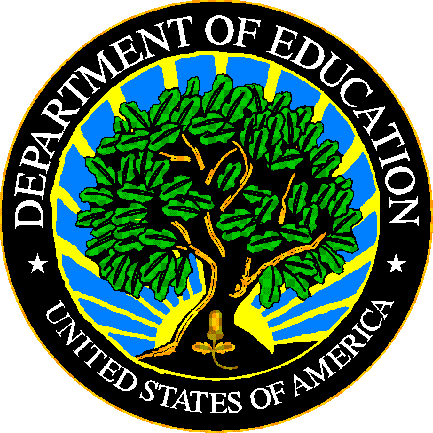 The Department of Education's mission is to promote student achievement and preparation for global competitiveness by fostering educational excellence and ensuring equal access.www.ed.govFS129 - CCD School File SpecificationsSY 2019-20Title:FS129 - CCD School File SpecificationsSecurity Level:Unclassified – For Official Use OnlyVersion NumberDateSummary of Change 1.0 – 15.0Versions 1.0 through 15.0 are used to build files for school years prior to SY 2019-20.16.0August 2019Updated for SY 2019-20.	Added new section 2.4 “Categories and Permitted Values”, listing categories and permitted values used in this file Guidance section renumbered to 2.5Deleted duplicate information on categories and permitted values from Q & A sectionDefinitions section renumbered to 2.616.1October 2019Section 2.4: For category Shared Time Status,  corrected permitted value descriptionsData Group NameDGDefinitionShared time status573An indication that a school offers career and technical education or other educational services in which some or all students are enrolled at a separate school of record and attend the shared-time school on a part-time basis.Title I school status22An indication that a school is designated under state and federal regulations as being eligible for participation in programs authorized by Title I of ESEA as amended and whether it has a Title I program.Magnet status24An indication of whether the school is a magnet school or has a magnet program within the school.NSLP status791The classification of participation by a school in the National School Lunch Program (NSLP).Virtual school status 803An indication of the extent to which a public school offers instruction in which students and teachers are separated by time and/or location, and interaction occurs via computers and/or telecommunications technologies. SEALEASchoolReporting PeriodSee section 2.5Education units includedInclude all schools that are operational for the current school year AND with a school type of regular school, special education school, alternative school, career and technical school.Education units not reportedClosed, inactive, or future schoolsSchools that opened after October 1stSchools with school type of "reportable program"Type of CountZero CountsZero Exceptions and Not ApplicableNA is only applicable to DG24 Magnet Status - See section 2.5MissingUse “MISSING” when a status is not available.Related metadata surveyPermitted Value AbbreviationPermitted Value DescriptionCommentsTGELGBNOPROGTitle I targeted assistance eligible school-No programTGELGBTGPROGTitle I targeted assistance schoolSWELIGTGPROGTitle I schoolwide eligible-Title I targeted assistance programSWELIGNOPROGTitle I schoolwide eligible school-No programSWELIGSWPROGTitle I schoolwide schoolNOTTITLE1ELIGNot a Title I schoolMISSINGMissingPermitted Value AbbreviationPermitted Value DescriptionCommentsMAGYESYesMAGNONoNANot applicableMISSINGMissingPermitted Value AbbreviationPermitted Value DescriptionCommentsYESShared Time YesRevised!NOShared Time NoRevised!MISSINGMissingPermitted Value AbbreviationPermitted Value DescriptionCommentsNSLPWOPROYes, participating without using any Provision or the CEONSLPPRO1Yes, under Provision 1NSLPPRO2Yes, under Provision 2NSLPPRO3Yes, under Provision 3NSLPCEOYes, under Community Eligibility Option (CEO)NSLPNONoMISSINGMissingPermitted Value AbbreviationPermitted Value DescriptionCommentsFULLVIRTUALExclusively virtualAll instruction offered by the school is virtual.  This does not exclude students and teachers meeting in person for field trips, school-sponsored social events or assessment purposes.  All students receive all instruction virtually.FACEVIRTUALPrimarily virtualThe school’s major purpose is to provide virtual instruction to students, but some traditional classroom instruction is also provided.  Most students receive all instruction virtually.SUPPVIRTUALSupplemental VirtualInstruction is directed by teachers in a traditional classroom setting; virtual instruction supplements face-to-face instruction by teachers.  Students vary in the extent to which their instruction is virtual.NOTVIRTUALNo virtual instructionThe school does not offer any virtual instruction.  No students receive any virtual instruction.MISSINGMissingEDFacts Title I StatusEDFacts DefinitionCCD Title I EligibleCCD Schoolwide Title I EligibleNOTTITLE1ELIGNot a Title I schoolFalseFalseSWELIGNOPROGTitle I schoolwide eligible school – No programTrueTrueSWELIGTGPROGTitle I schoolwide eligible–Title I targeted assistance programTrueTrueSWELIGSWPROGTitle I  schoolwide schoolTrueTrueTGELGBNOPROGTitle I targeted assistance eligible school– No programTrueFalseTGELGBTGPROGTitle I targeted assistance schoolTrueFalseMISSINGData are not available to the SEA at the time the file is submitted.MissingMissingWhereMeansLimit in charactersssUSPS State Abbreviation2levAbbreviation for level:SCH for a school level3filenameCCDSCHOOL9vvvvvvvAlphanumeric string designated by the SEA to uniquely identify the individual submission (e.g., ver0001, v010803)7.extExtension identifying the file format:.txt – fixed .csv – comma delimited.tab – tab delimited4Data Element NameStart PositionLengthTypePopDefinition / CommentsPermitted ValuesAbbreviationsFile Type150StringMIdentifies the type of file being submitted. CCD SCHOOLTotal Records in File5110NumberMThe total number of data records contained in the file.  The header record is NOT included in this count.File Name 6125StringMThe file name including extension, the same as the external file name.   See section 3.0File Identifier8632StringMAny combination of standard characters to further identify the file as specified by the SEA (e.g., a date, person’s name, and version number).File Reporting Period1189StringMThe school year for which data are being reported. The required format is "CCYY–CCYY" or "CCYY CCYY", where either a hyphen or a space separates the beginning and ending years. 2019-2020OR2019 2020Filler127182StringMLeave filler field blank.Carriage Return / Line Feed (CRLF)3091MFormatFile Type,Total Records in File File Name,File Identifier,File Reporting Period,Filler, Carriage Return / Line Feed (CRLF)ExampleCCD SCHOOL,15,euschCCDSCHOOLv000001.csv,characters to identify file,2019-2020,¶Data Element NameStart PositionLengthTypePopDefinition / CommentsPermitted ValuesAbbreviationsFile Record Number110NumberMA sequential number assigned by the State that is unique to each row entry within the file.DG559
State Code112StringMThe two-digit American National Standards Institute (ANSI) code for the state, District of Columbia, and the outlying areas and freely associated areas of the United States.For a list of valid State Codes, refer to the EDFacts Workbook.DG570
State Agency Number132StringMA number used to uniquely identify state agencies.  This ID cannot be updated through this file.  01 – State Education AgencyDG4
LEA Identifier (state)1514StringMThe identifier assigned to a local education agency (LEA) by the state education agency (SEA).  Also known as State LEA Identification Number (ID).  This data element cannot be updated through this file.DG5
School Identifier (state)2920StringMThe identifier assigned to a school by the state education agency (SEA).  Also known as the State School Identification Number (ID).  This ID cannot be updated through this file.DG573
Shared Time Status4915StringMAn indication that a school offers career and technical education or other educational services in which some or all students are enrolled at a separate school of record and attend the shared-time school on a part-time basis.YES – Shared Time YesNO – Shared Time No
MISSINGDG22
Title I School Status6415StringMAn indication that a school is designated under state and federal regulations as being eligible for participation in programs authorized by Title I of ESEA as amended and whether it has a Title I program.NOTTITLE1ELIG – Not a Title I schoolSWELIGNOPROG –  Title I schoolwide eligible school – No program SWELIGTGPROG – Title I schoolwide eligible- Title I targeted assistance programSWELIGSWPROG – Title I  schoolwide schoolTGELGBNOPROG – Title I targeted assistance eligible school– No programTGELGBTGPROG – Title I targeted assistance schoolMISSINGDG24Magnet status7915StringMAn indication of whether the school is a magnet school or has a magnet program within the school.MAGNO – Magnet NoNA – Magnet is Not Applicable in the SEAMAGYES – Magnet Yes
MISSING DG791NSLP status9415StringMThe classification of participation by a school in the National School Lunch Program (NSLP).NSLPWOPRO - Yes, participating without using any Provision or the CEONSLPPRO1 - Yes, under Provision 1NSLPPRO2 - Yes, under Provision 2NSLPPRO3 - Yes, under Provision 3NSLPCEO - Yes, under Community Eligibility Option (CEO)NSLPNO – NoMISSINGDG803Virtual School Status10915StringMAn indication of the extent to which a public school offers instruction in which students and teachers are separated by time and/or location, and interaction occurs via computers and/or telecommunications technologies.FULLVIRTUAL -  Exclusively virtual - All instruction offered by the school is virtual.  This does not exclude students and teachers meeting in person for field trips, school-sponsored social events or assessment purposes.  All students receive all instruction virtually.FACEVIRTUAL -  Primarily virtual - The school’s major purpose is to provide virtual instruction to students, but some traditional classroom instruction is also provided.  Most students receive all instruction virtually.SUPPVIRTUAL -  Supplemental Virtual - Instruction is directed by teachers in a traditional classroom setting; virtual instruction supplements face-to-face instruction by teachers.  Students vary in the extent to which their instruction is virtual.NOTVIRTUAL - No virtual instruction - The school does not offer any virtual instruction.  No students receive any virtual instruction.MISSINGExplanation124200StringOText field for state use.Carriage Return / Line Feed (CRLF)3241MFormatFile Record Number,State Code,State Agency Number,LEA Identifier (state),School Identifier (state),Shared Time Status,Title I School Status,Magnet Status,NSLP Status,Virtual School Status,Explanation,Carriage Return / Line Feed (CRLF)Example1,80,01,00619PSCLEA,00000000000000000123,YES,TGELGBNOPROG,MAGYES,NSLPCEO,FULLVIRTUAL,¶